АДМИНИСТРАЦИЯ ПОГРАНИЧНОГО МУНИЦИПАЛЬНОГО ОКРУГА
ОТДЕЛ ОБРАЗОВАНИЯПРИКАЗ06.10.2023	п. Пограничный	№ 152Об утверждении антикризисной программы по повышению качества
образования в Пограничном муниципальном округе на 2023-2024 учебный годВ целях повышения качества образования муниципальных образовательных организаций Пограничного муниципального округаПРИКАЗЫВАЮ:	1. Утвердить антикризисную программу по повышению качества образования в Пограничном муниципальном округе на 2023-2024 учебный год (приложение 1).	2. Утвердить план мероприятий по повышения качества образования в Пограничном муниципальном округе на октябрь 2023 года (приложение 2).3. Утвердить план-график горизонтального обучения педагогов Пограничного муниципального округа на 2023-2024 учебный год (приложение 3).4. Назначить учебно-методический отдел МКУ «ЦОД МОО Пограничного МО» ответственным за методическое обеспечение реализации муниципального плана мероприятий реализации антикризисной программы по повышению качества образования.5.  Руководителям общеобразовательных организаций Пограничного муниципального округа:5.1. обеспечить реализацию муниципального плана мероприятий реализации антикризисной программы по повышению качества образования на 2023-2024 учебный год;5.2. взять под личный контроль:-   участие педагогов в региональных онлайн семинарах;- участие учителей химии, биологии, физики, математики, русского языка в диагностике предметных дефицитов;-  проведение диагностических работ обучающихся в формате ОГЭ и ЕГЭ;5.3. в срок до 16 октября 2023 года обеспечить разработку школьных антикризисных программ по повышению качества образования на 2023-2024 учебный год.	6. Контроль за исполнением настоящего приказа оставляю за собой.И.о. начальника отдела образования                                                                  О.А Коровина                                                                      Приложение №1                                                                                                              к приказу отдела образования Администрации Пограничного муниципального округа от 06.10.2023 № 152Антикризисная программа
по повышению качества образования
в Пограничном муниципальном округеМуниципальная программа повышения качества образования ориентируется на определение адресной программы мероприятий, нацеленной на развитие образовательных организаций Пограничного муниципального округа и повышение качества образования.Цель Программы:повышение эффективности системы управления качеством образования в образовательных организациях Пограничного муниципального округа.Задачи Программы:проанализировать состояние качества образования на основе мониторинговых исследований;определить направления муниципальной программы развития качества образования в общеобразовательных организациях;разработать комплекс мероприятий по развитию качества образования в общеобразовательных организациях округа на 2023-2024 год;создать условия для развития профессионализма педагогов через выявление учителей, дающих низкие результаты и не способных качественно работать в сложных социальных условиях, выявление их профессиональных дефицитов и разработку индивидуальных программ повышения квалификации учителей;усилить работу муниципальных и школьных методических объединений учителей русского языка, математики, информатики, физики, химии, биологии   в части качества подготовки учащихся к прохождению независимой оценки качества знаний, государственной итоговой аттестации.Проблемы обеспечения качества образования в муниципальной
образовательной системеАнализ основных показателей качества образования результаты ВПР, государственной итоговой аттестации обучающихся 9 и 11 классов позволил выявить следующие проблемы:Низкое качество подготовки обучающихся к ВПР по предметам русский язык, математика, биология, история, география, обществознание в отдельных классах.Таб.1. Результаты ВПР  (красный цвет – качество ниже, чем в Приморском крае, зеленый цвет – качество выше, чем в Приморском крае).Результаты ВПР ниже, чем в Приморском крае: русский язык – 4 класс, 6 класс, 8 класс;- математика – 6 класс, 7 класс, 8 класс- биология – 5 класс,  8 класс (профильная);- история – 7 класс;- география – 6 класс;- обществознание – 7 класс.2. Низкое качество подготовки обучающихся к ГИА - 9.В 2023 году по результатам основного периода ОГЭ аттестаты об основном общем образовании получили 188 учащихся (89,95 %), 21 выпускник 9-х классов не сдал экзамен в основной период. - МБОУ «ПСОШ № 1 ПМО» (2 ученика);- МБОУ «ПСОШ № 1 ПМО» отделение 1 (2 ученика);- МБОУ «ПСОШ №2 ПМО» (2 ученика);- МБОУ «Барано-Оренбургская СОШ ПМО» (2 ученика);- МБОУ «Сергеевская СОШ ПМО» (11 учеников);- МБОУ «Жариковская СОШ ПМО» (1 ученик);- Филиал МБОУ «Жариковская СОШ ПМО» в с. Богуславка (1 ученик).Средний балл по русскому языку – 3,7 (в 2022 году - 3,9), наблюдается понижение качества на 9,5 % до 54,3 %; средний балл по математике – 3,5 (в 2022 - 3,3), повышение качества на 14,8 % до 59 %. Самый высокий процент выпускников, не сдавших экзамен по истории – 18,75%, показатель качества – 25,0%.Также высокий процент не сдавших экзамен по географии – 11,59%, показатель качества - 59,42%. По обществознанию не сдали экзамен 8,4%, показатель качества - 18,32%.По информатике и ИКТ не сдали экзамен 6,33%, показатель качества – 26,58%.По математике не сдали экзамен 6,12%, показатель качества – 58,67%.3. Низкое качество подготовки обучающихся к ГИА - 11.По результатам анализа итогов ГИА - 11 самый высокий процент выпускников, не сдавших экзамен с первого раза, по информатике и ИКТ – 66,67% (в МБОУ «ПСОШ № 1 ПМО» и МБОУ «ПСОШ №2 ПМО» 100% выпускников не преодолели минимальную границу). Также высокий процент не сдавших экзамен по обществознанию – 52,0% (в МБОУ «ПСОШ № 1 ПМО» 58,0 % выпускников не преодолели минимальную границу, в МБОУ «Сергеевская СОШ ПМО» - 40,0%).По физике процент не сдавших экзамен в округе составил – 30,77% (в МБОУ «ПСОШ № 1 ПМО» 50,0 % выпускников не преодолели минимальную границу).По химии процент не сдавших экзамен в округе составил – 30,0 % (в МБОУ «Сергеевская СОШ ПМО» - 50,0%), по биологии – 26,67% (в МБОУ «Сергеевская СОШ ПМО» - 50,0%), по истории- 16,67%.Результаты анализа показали, что выпускники 11-х классов в МБОУ «ПСОШ № 1 ПМО» не преодолели минимальный порог по 3-м предметам: обществознанию, физике и информатике и ИКТ. В МБОУ «Сергеевская СОШ ПМО» также не преодолели минимальный порог по 3-м предметам: обществознанию, биологии и химии. В МБОУ «ПСОШ №2 ПМО» не преодолели минимальный порог по информатике и ИКТ.4. Наличие профессиональных (предметных) дефицитов у учителей математики.Со всеми заданиями базового уровня диагностической работы в формате ЕГЭ по математике профильного уровня справилось 6 педагогов, что составило 75 % от общего количества педагогов, принимавших участие в оценке предметных компетенций.Только два педагога справились со всеми заданиями предложенной диагностической работы, но тем не мене не набрали максимальное количество баллов (31 балл). Два педагога показали низкий уровень предметных компетенций.Наибольшую трудность вызвали задания 2 части, которая содержит задания с развёрнутым ответом повышенного (12-16) и высокого уровней сложности (17-18).Средний уровень выполнения учителями математики заданий диагностической работы в формате ОГЭ - 65% (20 баллов из 31 балла).Один педагог выполнил верно все задания диагностической работы и набрал максимальное количество баллов - 31 б., 6 педагогов выполнили от 83% до 97% заданий.Выявленные предметные дефициты:- решение планиметрические задачи на нахождение геометрических величин (длин, углов, площадей);- решение текстовых задач, включая задачи, связанные с отношением, пропорциональностью величин, дробями, процентами;- решение несложных практических расчётных задач; решение задач, связанных с отношением, пропорциональностью величин, дробями, процентами;- решение комбинаторных задач путём организованного перебора возможных вариантов, а также с использованием правила умножения.5. Недостаточная эффективность работы управленческих кадров.6. В 2022/2023 учебном году в Пограничном муниципальном округе было выявлено 6 школ с низкими образовательными результатами.Таб 2. Список школ с низкими образовательными результатами Пограничного муниципального  округа                                                                                                                                             Приложение №1 к антикризисной программе по повышению качестваобразования в Пограничном муниципальном округе на 2023-2024 учебный года Муниципальный план мероприятий (дорожная карта) реализации антикризисной программы по повышению качества образования КлассКоличество участников% успеваемости % качества  % качества КлассКоличество участников% успеваемостиПограничный МОПриморский крайРусский языкРусский языкРусский языкРусский языкРусский язык4  класс194 94,2 %94,3353,6161,385 класс18385,9 %89,0750,2745,036 класс19891,2 %90,442,943,077 класс16581,3 %88,4846,0637,848 класс16780,7 %86,8238,9243,16МатематикаМатематикаМатематикаМатематикаМатематика4  класс19996,6 %99,574,8873,35 класс18988,7 %95,860,3250,296 класс19388,9 %;91,1934,236,977 класс17686,7 %95,4634,6635,938 класс16077,3 %90,0116,8828,49Окружающий мирОкружающий мирОкружающий мирОкружающий мирОкружающий мир4 класс19192,7 %10082,276,38БиологияБиологияБиологияБиологияБиология5 класс18787,8 %93,0547,0649,196 класс146,5 %10064,2941,826 класс (профиль)9141,9 %94,547,2545,897 класс94,4 %10066,6644,927 класс (профиль)7235,5 %91,672539,748 класс (профиль)3416,4 %94,1144,1142,1ИсторияИсторияИсторияИсторияИстория5 класс18486,4 %98,970,1151,466 класс12055,3 %98,3358,3346,987 класс2713,3 %10048,1549,038 класс10048,3 %1006049,09ОбществознаниеОбществознаниеОбществознаниеОбществознаниеОбществознание6 класс7434,7 %98,6467,5650,637 класс4621,2%10039,1343,058 класс199,4 %10052,6339,2ГеографияГеографияГеографияГеографияГеография6 класс8297,5742,69 51,147 класс9498,9343,61338 класс5398,1141,5137,52ФизикаФизикаФизикаФизикаФизика7 класс8240,4 %93,947,5639,948 класс6933,3 %10052,1841,92ХимияХимияХимияХимияХимия8 класс6832,9 %10063,2455,04Английский языкАнглийский языкАнглийский языкАнглийский языкАнглийский язык7 класс16882,8 %91,6752,3837,3Название ОО2021 год2022МБОУ «Сергеевская СОШ ПМО»Сильно неуспевающиеУмеренно неуспевающиеМБОУ «Барано-Оренбургская СОШ ПМО»Сильно неуспевающиеБазово неуспевающиеМБОУ «Жариковская СОШ ПМО»Сильно неуспевающиеСильно неуспевающиеФилиал МБОУ «Жариковская СОШ ПМО» в с.НестеровкаБазово неуспевающиеУмеренно неуспевающиеФилиал МБОУ «Жариковская СОШ ПМО» в с.Богуславка Умеренно неуспевающиеУмеренно неуспевающиеМБОУ «ПСОШ №1 ПМО»-Умеренно неуспевающие№ п/пНаименование мероприятияСрок исполненияОжидаемый результатОтветственныйУправленческие командыУправленческие командыУправленческие командыУправленческие командыУправленческие командыОрганизация и проведение совещаний с управленческими командами ОО по вопросу повышения качества образования Каждую последнюю пятницу месяцаПротоколы совещанияПанкова Н.Г. Формирование банка данных о контингенте обучающихся 11 классов и учителях-предметникахДо 01.10.2023Банк данных о контингенте обучающихся 11 классов и учителях-предметникахТретьякова Т.В.Шичкина Н.В.Методический анализ результатов ГИА-2023До 01.10.2023Методический анализ результатов ГИА-2023Третьякова Т.В.Руководители ООКорректировка антикризисной программы  по повышению качества образования Пограничного МОДо 10.10.2023Антикризисная программа  по повышению качества образования Пограничного МОТретьякова Т.В.Шичкина Н.В.Корректировка антикризисных программ  по повышению качества образования ООДо 10.10.2023Антикризисные программы по повышению качества образования ООШичкина Н.В.Руководители ООРазработка и утверждение ежемесячных планов мероприятий по повышению качества образования в Пограничном муниципальном округеЕжемесячно последняя неделя предыдущего месяцаЕжемесячные планы мероприятий по повышению качества образования в Пограничном муниципальном округеШичкина Н.В.Руководители ООКорректировка планов работы муниципальных методических объединений учителей-предметников с учетом мероприятий по повышению качества образования До 16.10.2023Планы работы муниципальных методических объединений учителей-предметников с учетом мероприятий по повышению качества образованияШичкина Н.В.Руководители м/о учителей-предметников Корректировка планов работы школьных методических объединений учителей-предметников с учетом мероприятий по повышению качества образования До 16.10.2023Планы работы школьных методических объединений учителей-предметников с учетом мероприятий по повышению качества образованияШичкина Н.В.Руководители м/о учителей-предметников Утверждение муниципального плана-графика горизонтального обученияДо 10.10.2023Муниципальный план-график горизонтального обученияШичкина Н.В.Руководители м/о учителей-предметниковАнализ входных диагностических работ 9, 11 классовОктябрь 2023Аналитические справки по результатам  входных диагностических работ 9, 11 классовТретьякова Т.В.Руководители ООРуководители м/о учителей-предметниковАнализ результатов муниципальных диагностических работ (кроме предметов, по которым прошли региональные диагностические работы)Октябрь 2023Февраль 2024Апрель 2024Аналитические справки по результатам    диагностических работ 9, 11 классовТретьякова Т.В.Руководители ООРуководители м/о учителей-предметниковКонтроль реализации элективных курсов и внеурочной деятельности в соответствии с федеральным графикомПостоянноРеализация элективных курсов и внеурочной деятельности в соответствии с федеральным графикомТретьякова Т.В.Руководители ООУчастие в стратегической сессии по вопросам повышения качества образования с муниципальными командами27.10.2023Участие в сессии по вопросам повышения качества образования с муниципальными командамиШичкина Н.В.Руководители ООСобеседование с управленческими командами ОО, показывающими низкие образовательные результаты по итогам диагностических работ учащихся и выявленных предметных дефицитов педагоговЕжемесячноУправленческие решенияПанкова Н.Г.Индивидуальные встречи с административными командами ОО по вопросам организации работы по повышению качества образования:МБОУ «ПСОШ №1 ПМО»МБОУ «ПСОШ №2 ПМО»МБОУ «Сергеевская СОШ ПМО»МБОУ «Барано-Оренбургская СОШ ПМО»МБОУ «Жариковская СОШ ПМО»Декабрь 2023Март 2024(по отдельному графику)Управленческие решенияПанкова Н.Г.2. Педагогические работники 2. Педагогические работники 2. Педагогические работники 2. Педагогические работники 2. Педагогические работники Контроль за участием педагогов в региональных онлайн семинарах для учителейЕженедельно по средамУстранение профессиональных дефицитов педагоговШичкина Н.В.Руководители ООРуководители м/о учителей-предметниковКонтроль за участием в видео разборах уроков по русскому языку и математике 5-6 класс в соответствии с КТП на следующую неделюЕженедельно по пятницамУстранение профессиональных дефицитов педагоговШичкина Н.В.Руководители ООКонтроль за участием в Часе с методистом по предметам: математика, физика, химия, биология, история, обществознание  Еженедельно по субботамУстранение профессиональных дефицитов педагоговШичкина Н.В.Руководители ООРуководители м/о учителей-предметниковДобровольная сертификация педагогов (математика, физика, химия, биология)Октябрь 2023Выявление  педагогов, имеющих высокий уровень предметных компетенцийШичкина Н.В.Руководители ООДиагностика предметных дефицитов учителей химии, биологии, физики, русского языкаОктябрь 2023Выявление предметных дефицитов учителей химии, биологии, физики, русского языкаШичкина Н.В.Руководители ООПовторная диагностика предметных дефицитов учителей математикиОктябрь 2023Выявление предметных дефицитов учителей математикиШичкина Н.В.Руководители ООШкола-интенсив с учителями, показавшими низкий уровень предметных компетенций по итогам диагностики.30.10-03.11.2023Устранение предметных дефицитов педагоговШичкина Н.В.Руководители ОООказание помощи в разработке индивидуальных образовательных маршрутов учителей ОО, показавших низкие образовательные результаты, по устранению профессиональных дефицитовНоябрь 2023Разработаны индивидуальные образовательные маршрутыШичкина Н.В.Руководители ООЗакрепление педагогов-наставников из числа учителей ОО, стабильно показывающим высокие результаты, за учителями-предметниками, показавшими низкие результаты ГИА, ВПРНоябрь 2023База наставников и наставляемыхИндивидуальные образовательные маршруты педагоговШичкина Н.В.Руководители ОООрганизация наставнической работы с молодыми педагогамиПостоянно в течение первого года работы молодого педагогаПланы работы с молодыми педагогамиШичкина Н.В.Руководители ООКонтроль за работой заместителей директоров по УВР, руководителей школьных м/о, методистов по посещению уроков педагогов, имеющих низкие образовательные результатыВесь периодАналитические справкиШичкина Н.В.Руководители ОООказание адресной помощи педагогам через организацию консультационного сопровождения со стороны муниципальных методических объединений учителей-предметников, педагогических работников образовательной организации  до 01.02.2023График консультацийШичкина Н.В.Формирование потребности в курсах повышения квалификации на 2024 годдо 01.12.23Заявка на курсы повышения квалификации Шичкина Н.В.Руководители ОО3. Обучающиеся3. Обучающиеся3. Обучающиеся3. Обучающиеся3. ОбучающиесяОткрытая онлайн школа с экспертом «ЭксПрима» по предметам: математика, физика, химия, биология, история, обществознание  Еженедельно по субботамПовышения качества знаний по предметам:математика, физика, химия, биология, история, обществознание  Третьякова Т.В.Руководители ООБлочная двухнедельная отработка 3-х заданий по математике в течении года, 9,11 классыКаждые две неделиУстранение предметных дефицитов обучающихся 9, 11 классов по математикеТретьякова Т.В.Руководители ООПроведение входных диагностических работ для 9-х классов по предметам математика, химия, биология, физика, история, обществознание	Сентябрь 2023Аналитические справки  Третьякова Т.В.Руководители ООРуководители м/о учителей-предметниковПроведение входной диагностической работы  в формате ЕГЭ по предметам математика, русский язык, химия, биология, физикаОктябрь 2023Аналитические справки  Третьякова Т.В.Руководители ООПроведение муниципальных входных диагностических работ в формате ОГЭ и ЕГЭ по предметам, по которым не проводятся региональные диагностические работыОктябрь 2023Аналитические справки  Проведение повторной диагностической работы для 9-х классов по предметам математика, химия, биология, физика, история, обществознание	Декабрь 2023Аналитические справки  Третьякова Т.В.Руководители ООПроведение повторной диагностической работы  в формате ЕГЭ по предметам математика, русский язык, химия, биология, физикаДекабрь 2023Аналитические справки  Третьякова Т.В.Руководители ООПроведение повторной диагностической работы для 9-х классов по предметам математика, химия, биология, физика, история, обществознаниеАпрель 2024Аналитические справки  Третьякова Т.В.Руководители ООПроведение повторной диагностической работы  в формате ЕГЭ по предметам математика, русский язык, химия, биология, физикаАпрель 2024Аналитические справки  Третьякова Т.В.Руководители ООПроведение муниципальных входных диагностических работ в формате ОГЭ и ЕГЭ по предметам, по которым не проводятся региональные диагностические работыАпрель 2024Аналитические справки  Введение практикумов по решению сложных заданий в урочной и внеурочной деятельностиВесь периодПовышение уровня знаний обучающихсяРазработка планов работы ОО по подготовке к ГИА на осенних каникулах (смена «интеллектуальные каникулы»)Октябрь 2023Планы работы ОО по подготовке к ГИА на осенних каникулахТретьякова Т.В.Руководители ООРазработка планов работы ОО по подготовке к ГИА на весенних каникулах (смена «интеллектуальные каникулы»)до 01.02.2024Планы работы ОО по подготовке к ГИА на весенних каникулахТретьякова Т.В.Руководители ООКонтроль за организацией внутришкольного мониторинга в ОО  до 01.02.24до 01.03.24до 01.04.24до 01.05.24Аналитические справкиТретьякова Т.В.Руководители ОО4. Родители4. Родители4. Родители4. Родители4. РодителиИндивидуальные собеседованияОктябрь 2023Январь 2024Выстраивание совместной работы по повышению качества образованияПанкова Н.Г.Руководители ООКраевое родительское собрание06.10.2023Выстраивание совместной работы по повышению качества образованияТретьякова Т.В.Руководители ООКраевое родительское собраниеМай 2024Выстраивание совместной работы по повышению качества образованияТретьякова Т.В.Руководители ООМуниципальное родительское собраниеМарт 2024Выстраивание совместной работы по повышению качества образованияТретьякова Т.В.Руководители ОО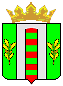 